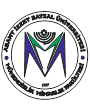 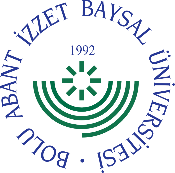                                             T.C. BOLU ABANT İZZET BAYSAL ÜNİVERSİTESİ                                                                 Mühendislik Fakültesi                                                Kimya Mühendisliği Bölüm BaşkanlığıBOLUİLGİLİ MAKAMABölümümüz öğrencilerinin 2547 sayılı Yükseköğretim Kanunu ve Fakültemiz Staj Yönergesi gereği 2. ve 3. Sınıf sonunda 20'şer iş günü (toplam 40 iş günü) kurumunuzda/işletmenizde temel meslek stajı yükümlülüklerini yerine getirmesi gerekmekte olup; staj dönemi süresince 5510 sayılı GSS Kanununun 5/b maddesi ve aynı Kanunun 87/e bendi uyarınca is kazası ve meslek hastalığına karşı sigortalanması, sigorta primlerinin ödenmesi, kurumumuz tarafından karşılanacaktır.Adı geçen öğrencinin kurumunuzda/işletmenizde 20 (yirmi) iş günü staj yapması konusunda gereken kolaylığın gösterilmesini arz/rica ederim.Saygılarımla………………………………………………………                          Bölüm BaşkanıZORUNLU STAJ BAŞVURU ve KABUL FORMUÖNEMLİ NOT: ❶ İlgili öğrenci bu belgeyi 2 adet “ıslak imzalı” olarak doldurur, ❷ ilgili öğretim üyesine imzalatır, ❸ staj yapacağı kuruma/firmaya onaylatır ❹ staj komisyon başkanına imzalattıktan sonra ❺ iş kazası ve meslek hastalığına karşı sigortalanması, sigorta primlerinin ödenmesi amacıyla  “Gerçekleştirme Yetkilisine” (Fakülte Sekreteri) imzalatarak, 1 adet provizyon (müstehaklık) belgesi ile birlikte staja başlamadan en geç 20 gün öncesinden Bölüm Sekreterliği’ne teslim eder.BOLU ABANT İZZET BAYSAL ÜNİVERSİTESİ  MÜHENDİSLİK FAKÜLTESİ    STAJ ÜCRETLERİNE İŞSİZLİK FONU KATKISI BİLGİ FORMU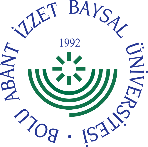 3308 Sayılı Mesleki Eğitim Kanunun Geçici Madde 12 – (Ek: 2/12/2016 - 6764/48 md.):  …/…/202..- …/…/202... staj tarihleri arasında uygulanmak üzere aday çırak ve çıraklar ile 18 inci madde hükümleri uyarınca işletmelerde mesleki eğitim gören, staj veya tamamlayıcı eğitime devam eden öğrencilere, 25 inci maddenin birinci fıkrası kapsamında yapılacak ödemeler asgari ücretin net tutarının yüzde otuzundan az olamaz. Ödenebilecek en az ücretin; yirmiden az personel çalıştıran işletmeler için üçte ikisi, yirmi ve üzerinde personel çalıştıran işletmeler için üçte biri, 25/8/1999 tarihli ve 4447 sayılı İşsizlik Sigortası Kanununun 53 üncü maddesinin üçüncü fıkrasının (B) bendinin (h) alt bendi için ayrılan tutardan Devlet katkısı olarak ödenir.Bu form öğrenci ve firma tarafından karşılıklı imzalanarak, öğrenci tarafından kendi fakültesinin Bölüm Staj Komisyonuna gerekli evraklarla birlikte teslim edilecektir.Not: Kamu kurum ve kuruluşları bu kapsam dışındadır; Kamu kurum ve kuruluşlarında staj yapan öğrenciler için bu formun doldurulmasına gerek yoktur. Not: Staj Ücret ödemesi yapılmayacaksa alt kısım doldurulmayacaktır. Ücret ödemesi var ise alt kısım eksiksiz ve hatasız olarak doldurulacaktır.İŞLETME VE ZORUNLU STAJA AİT BİLGİLERNOT: Söz konusu ödeme, özel işletmelere aktarım şeklinde yapılacağından, Öğrenciye ücret ödendiğine dair banka dekontu staj bitiminde bölüm staj komisyonuna ulaştırılması (ilgi bölüm komisyon iletişim bilgileri http://muhendislik.ibu.edu.tr/ adresinden bulunabilir) gerekmektedir. Dekont göndermeyen işyerlerine ödeme yapılmayacaktır.  ÖĞRENCİNİN ÖĞRENİM VE STAJ BİLGİLERİÖĞRENCİNİN ÖĞRENİM VE STAJ BİLGİLERİÖĞRENCİNİN ÖĞRENİM VE STAJ BİLGİLERİÖĞRENCİNİN ÖĞRENİM VE STAJ BİLGİLERİÖĞRENCİNİN ÖĞRENİM VE STAJ BİLGİLERİÖĞRENCİNİN ÖĞRENİM VE STAJ BİLGİLERİÖĞRENCİNİN ÖĞRENİM VE STAJ BİLGİLERİÖĞRENCİNİN ÖĞRENİM VE STAJ BİLGİLERİÖĞRENCİNİN ÖĞRENİM VE STAJ BİLGİLERİÖĞRENCİNİN ÖĞRENİM VE STAJ BİLGİLERİ Öğrenci NoFotoğraf BölümüFotoğraf Öğretim Yılı / SınıfıFotoğraf Staj Dönemi   Yaz   Yaz   Yaz   Yaz   Yaz   Yaz   Yaz   YazFotoğraf Staj TürüStaj IStaj IStaj IStaj IStaj IStaj IIStaj IIStaj IIFotoğraf Staj Başlama TarihiStaj Bitiş TarihiStaj Bitiş TarihiStaj Bitiş TarihiStaj Bitiş TarihiStaj Bitiş TarihiFotoğrafÖĞRENCİNİN NÜFUS VE ADRES KAYIT BİLGİLERİÖĞRENCİNİN NÜFUS VE ADRES KAYIT BİLGİLERİÖĞRENCİNİN NÜFUS VE ADRES KAYIT BİLGİLERİÖĞRENCİNİN NÜFUS VE ADRES KAYIT BİLGİLERİÖĞRENCİNİN NÜFUS VE ADRES KAYIT BİLGİLERİÖĞRENCİNİN NÜFUS VE ADRES KAYIT BİLGİLERİÖĞRENCİNİN NÜFUS VE ADRES KAYIT BİLGİLERİÖĞRENCİNİN NÜFUS VE ADRES KAYIT BİLGİLERİÖĞRENCİNİN NÜFUS VE ADRES KAYIT BİLGİLERİÖĞRENCİNİN NÜFUS VE ADRES KAYIT BİLGİLERİ Adı SoyadıAdresAdresAdres T.C.Kimlik NoAdresAdresAdres Baba AdıAdresAdresAdres Anne Adı Ev Telefonu Ev Telefonu Ev Telefonu Doğum Yeri Cep Telefonu Cep Telefonu Cep Telefonu Doğum Tarihi E-Posta E-Posta E-PostaSTAJ YAPILAN YERİNSTAJ YAPILAN YERİNSTAJ YAPILAN YERİNSTAJ YAPILAN YERİNYETKİLİNİNYETKİLİNİNYETKİLİNİNYETKİLİNİNYETKİLİNİNYETKİLİNİN Adı AdıAdı SoyadıAdı SoyadıAdı Soyadı Adresi AdresiUnvanıUnvanıUnvanı Faaliyet Alanı Faaliyet AlanıGörev AlanıGörev AlanıGörev Alanı Toplam Çalışan Sayısı Toplam Çalışan SayısıTelefonTelefonTelefonHafta Sonu Tam Gün Mesai( Var / Yok) Hafta Sonu Tam Gün Mesai( Var / Yok) E-PostaE-PostaE-Posta Telefon TelefonTarihİmza/KaşeTarihİmza/KaşeTarihİmza/Kaşe Faks FaksTarihİmza/KaşeTarihİmza/KaşeTarihİmza/Kaşe E-Posta E-PostaTarihİmza/KaşeTarihİmza/KaşeTarihİmza/KaşeÖĞRENCİNİN İMZASIYukarıda belirttiğim bilgilerin doğruluğunu, belirttiğim tarihler arasında 20 günlük stajımı yapacağımı, stajımın başlangıç ve bitiş tarihlerinin değişmesi veya stajıma başlamamam ya da stajdan vazgeçmem hâlinde en az 5 gün önceden, staj yaptığım süre içerisinde herhangi bir nedenden dolayı aldığım sağlık raporunu en geç 2 gün içerisinde “Bölüm Sekreterliğine” bildireceğimi, aksi taktirde SGK prim ödemeleri nedeniyle doğabilecek maddi zararları karşılayacağımı; staj süresince öğrendiğim olayları, kişileri, isimleri ve diğer bilgileri üçüncü kişilerle paylaşmayacağımı, paylaştığım takdirde her türlü sorumluluğu üstleneceğimi beyan ve taahhüt ederim.Tarih :                                   Öğrencinin Adı Soyadı:                                             Öğrencinin İmzası:ÖĞRENCİNİN İMZASIYukarıda belirttiğim bilgilerin doğruluğunu, belirttiğim tarihler arasında 20 günlük stajımı yapacağımı, stajımın başlangıç ve bitiş tarihlerinin değişmesi veya stajıma başlamamam ya da stajdan vazgeçmem hâlinde en az 5 gün önceden, staj yaptığım süre içerisinde herhangi bir nedenden dolayı aldığım sağlık raporunu en geç 2 gün içerisinde “Bölüm Sekreterliğine” bildireceğimi, aksi taktirde SGK prim ödemeleri nedeniyle doğabilecek maddi zararları karşılayacağımı; staj süresince öğrendiğim olayları, kişileri, isimleri ve diğer bilgileri üçüncü kişilerle paylaşmayacağımı, paylaştığım takdirde her türlü sorumluluğu üstleneceğimi beyan ve taahhüt ederim.Tarih :                                   Öğrencinin Adı Soyadı:                                             Öğrencinin İmzası:ÖĞRENCİNİN İMZASIYukarıda belirttiğim bilgilerin doğruluğunu, belirttiğim tarihler arasında 20 günlük stajımı yapacağımı, stajımın başlangıç ve bitiş tarihlerinin değişmesi veya stajıma başlamamam ya da stajdan vazgeçmem hâlinde en az 5 gün önceden, staj yaptığım süre içerisinde herhangi bir nedenden dolayı aldığım sağlık raporunu en geç 2 gün içerisinde “Bölüm Sekreterliğine” bildireceğimi, aksi taktirde SGK prim ödemeleri nedeniyle doğabilecek maddi zararları karşılayacağımı; staj süresince öğrendiğim olayları, kişileri, isimleri ve diğer bilgileri üçüncü kişilerle paylaşmayacağımı, paylaştığım takdirde her türlü sorumluluğu üstleneceğimi beyan ve taahhüt ederim.Tarih :                                   Öğrencinin Adı Soyadı:                                             Öğrencinin İmzası:ÖĞRENCİNİN İMZASIYukarıda belirttiğim bilgilerin doğruluğunu, belirttiğim tarihler arasında 20 günlük stajımı yapacağımı, stajımın başlangıç ve bitiş tarihlerinin değişmesi veya stajıma başlamamam ya da stajdan vazgeçmem hâlinde en az 5 gün önceden, staj yaptığım süre içerisinde herhangi bir nedenden dolayı aldığım sağlık raporunu en geç 2 gün içerisinde “Bölüm Sekreterliğine” bildireceğimi, aksi taktirde SGK prim ödemeleri nedeniyle doğabilecek maddi zararları karşılayacağımı; staj süresince öğrendiğim olayları, kişileri, isimleri ve diğer bilgileri üçüncü kişilerle paylaşmayacağımı, paylaştığım takdirde her türlü sorumluluğu üstleneceğimi beyan ve taahhüt ederim.Tarih :                                   Öğrencinin Adı Soyadı:                                             Öğrencinin İmzası:ÖĞRENCİNİN İMZASIYukarıda belirttiğim bilgilerin doğruluğunu, belirttiğim tarihler arasında 20 günlük stajımı yapacağımı, stajımın başlangıç ve bitiş tarihlerinin değişmesi veya stajıma başlamamam ya da stajdan vazgeçmem hâlinde en az 5 gün önceden, staj yaptığım süre içerisinde herhangi bir nedenden dolayı aldığım sağlık raporunu en geç 2 gün içerisinde “Bölüm Sekreterliğine” bildireceğimi, aksi taktirde SGK prim ödemeleri nedeniyle doğabilecek maddi zararları karşılayacağımı; staj süresince öğrendiğim olayları, kişileri, isimleri ve diğer bilgileri üçüncü kişilerle paylaşmayacağımı, paylaştığım takdirde her türlü sorumluluğu üstleneceğimi beyan ve taahhüt ederim.Tarih :                                   Öğrencinin Adı Soyadı:                                             Öğrencinin İmzası:ÖĞRENCİNİN İMZASIYukarıda belirttiğim bilgilerin doğruluğunu, belirttiğim tarihler arasında 20 günlük stajımı yapacağımı, stajımın başlangıç ve bitiş tarihlerinin değişmesi veya stajıma başlamamam ya da stajdan vazgeçmem hâlinde en az 5 gün önceden, staj yaptığım süre içerisinde herhangi bir nedenden dolayı aldığım sağlık raporunu en geç 2 gün içerisinde “Bölüm Sekreterliğine” bildireceğimi, aksi taktirde SGK prim ödemeleri nedeniyle doğabilecek maddi zararları karşılayacağımı; staj süresince öğrendiğim olayları, kişileri, isimleri ve diğer bilgileri üçüncü kişilerle paylaşmayacağımı, paylaştığım takdirde her türlü sorumluluğu üstleneceğimi beyan ve taahhüt ederim.Tarih :                                   Öğrencinin Adı Soyadı:                                             Öğrencinin İmzası:ÖĞRENCİNİN İMZASIYukarıda belirttiğim bilgilerin doğruluğunu, belirttiğim tarihler arasında 20 günlük stajımı yapacağımı, stajımın başlangıç ve bitiş tarihlerinin değişmesi veya stajıma başlamamam ya da stajdan vazgeçmem hâlinde en az 5 gün önceden, staj yaptığım süre içerisinde herhangi bir nedenden dolayı aldığım sağlık raporunu en geç 2 gün içerisinde “Bölüm Sekreterliğine” bildireceğimi, aksi taktirde SGK prim ödemeleri nedeniyle doğabilecek maddi zararları karşılayacağımı; staj süresince öğrendiğim olayları, kişileri, isimleri ve diğer bilgileri üçüncü kişilerle paylaşmayacağımı, paylaştığım takdirde her türlü sorumluluğu üstleneceğimi beyan ve taahhüt ederim.Tarih :                                   Öğrencinin Adı Soyadı:                                             Öğrencinin İmzası:ÖĞRENCİNİN İMZASIYukarıda belirttiğim bilgilerin doğruluğunu, belirttiğim tarihler arasında 20 günlük stajımı yapacağımı, stajımın başlangıç ve bitiş tarihlerinin değişmesi veya stajıma başlamamam ya da stajdan vazgeçmem hâlinde en az 5 gün önceden, staj yaptığım süre içerisinde herhangi bir nedenden dolayı aldığım sağlık raporunu en geç 2 gün içerisinde “Bölüm Sekreterliğine” bildireceğimi, aksi taktirde SGK prim ödemeleri nedeniyle doğabilecek maddi zararları karşılayacağımı; staj süresince öğrendiğim olayları, kişileri, isimleri ve diğer bilgileri üçüncü kişilerle paylaşmayacağımı, paylaştığım takdirde her türlü sorumluluğu üstleneceğimi beyan ve taahhüt ederim.Tarih :                                   Öğrencinin Adı Soyadı:                                             Öğrencinin İmzası:ÖĞRENCİNİN İMZASIYukarıda belirttiğim bilgilerin doğruluğunu, belirttiğim tarihler arasında 20 günlük stajımı yapacağımı, stajımın başlangıç ve bitiş tarihlerinin değişmesi veya stajıma başlamamam ya da stajdan vazgeçmem hâlinde en az 5 gün önceden, staj yaptığım süre içerisinde herhangi bir nedenden dolayı aldığım sağlık raporunu en geç 2 gün içerisinde “Bölüm Sekreterliğine” bildireceğimi, aksi taktirde SGK prim ödemeleri nedeniyle doğabilecek maddi zararları karşılayacağımı; staj süresince öğrendiğim olayları, kişileri, isimleri ve diğer bilgileri üçüncü kişilerle paylaşmayacağımı, paylaştığım takdirde her türlü sorumluluğu üstleneceğimi beyan ve taahhüt ederim.Tarih :                                   Öğrencinin Adı Soyadı:                                             Öğrencinin İmzası:ÖĞRENCİNİN İMZASIYukarıda belirttiğim bilgilerin doğruluğunu, belirttiğim tarihler arasında 20 günlük stajımı yapacağımı, stajımın başlangıç ve bitiş tarihlerinin değişmesi veya stajıma başlamamam ya da stajdan vazgeçmem hâlinde en az 5 gün önceden, staj yaptığım süre içerisinde herhangi bir nedenden dolayı aldığım sağlık raporunu en geç 2 gün içerisinde “Bölüm Sekreterliğine” bildireceğimi, aksi taktirde SGK prim ödemeleri nedeniyle doğabilecek maddi zararları karşılayacağımı; staj süresince öğrendiğim olayları, kişileri, isimleri ve diğer bilgileri üçüncü kişilerle paylaşmayacağımı, paylaştığım takdirde her türlü sorumluluğu üstleneceğimi beyan ve taahhüt ederim.Tarih :                                   Öğrencinin Adı Soyadı:                                             Öğrencinin İmzası:STAJ KOMİSYON BAŞKANITarih:Adı Soyadı: İmza:STAJ KOMİSYON BAŞKANITarih:Adı Soyadı: İmza:STAJ KOMİSYON BAŞKANITarih:Adı Soyadı: İmza:STAJ KOMİSYON BAŞKANITarih:Adı Soyadı: İmza:STAJ KOMİSYON BAŞKANITarih:Adı Soyadı: İmza:GERÇEKLEŞTİRME YETKİLİSİTarih:Adı Soyadı: İmza:GERÇEKLEŞTİRME YETKİLİSİTarih:Adı Soyadı: İmza:GERÇEKLEŞTİRME YETKİLİSİTarih:Adı Soyadı: İmza:GERÇEKLEŞTİRME YETKİLİSİTarih:Adı Soyadı: İmza:GERÇEKLEŞTİRME YETKİLİSİTarih:Adı Soyadı: İmza:ÖĞRENCİYE AİT BİLGİLERÖĞRENCİYE AİT BİLGİLERADI SOYADI:::T.C. KİMLİK NO:::DOĞUM TARİHİ	:::ÖĞRENCİ NO:::BÖLÜM / PROGRAM:::TELEFON:::Staj karşılığında firmadan ücret talep etmekteyim  / etmemekteyim. Staj karşılığında firmadan ücret talep etmekteyim  / etmemekteyim. Staj karşılığında firmadan ücret talep etmekteyim  / etmemekteyim. Öğrenci Ad Soyad İmza…./…./202Öğrenci Ad Soyad İmza…./…./202Öğrenci Ad Soyad İmza…./…./202Staj Karşılığında öğrenciye ücret ödemesi yapıp/yapmayıp Üniversitenizden ilgili kanuna göre hak talep etmekteyiz/etmemekteyiz.Staj Karşılığında öğrenciye ücret ödemesi yapıp/yapmayıp Üniversitenizden ilgili kanuna göre hak talep etmekteyiz/etmemekteyiz.Staj Karşılığında öğrenciye ücret ödemesi yapıp/yapmayıp Üniversitenizden ilgili kanuna göre hak talep etmekteyiz/etmemekteyiz.Firma Kaşe–Yetkili Ad Soyad İmza…./…./202Firma Kaşe–Yetkili Ad Soyad İmza…./…./202Firma Kaşe–Yetkili Ad Soyad İmza…./…./202İŞLETME/FİRMA VERGİ NOİŞLETME/FİRMA ADIFİRMADA ÇALIŞAN PERSONEL KİŞİ SAYISIFİRMA TELEFON / FAXFİRMA ADRESFİRMA BANKA /ŞUBESİ ADIFİRMA BANKA İBAN NOTRSTAJYERE ÖDENECEK ÜCRET …………….TL (Rakamla)ÖĞRENCİ STAJ BAŞLAMA TARİHİÖĞRENCİ STAJ  BİTİŞ TARİHİÖĞRENCİ SİGORTA BAŞLANGIÇ TARİHİTOPLAM  STAJ GÜN SAYISIDEVAM  ETMEDİĞİ GÜN SAYISIFirma Kaşe İmza Tarih/    / 202…Firma Kaşe İmza Tarih/    / 202…